                               THE 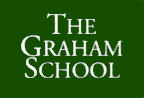 1 SOUTH BROADWAY(914) 478-1106, EXT. 221	FAX (914) 478-0904Robyn DunnIntake Coordinator Assistant to the Superintendent of SchoolsStudent Transportation InformationThe bus company should contact you regarding pick-up times, company contacts, etc.; however, you can check for information and updates online by following the instructions below:You must have: (a) child's OSIS (b) child's date of birth.  Go to www.nycenet.edu.Click on the top bar tab for Parents and Families.You will see a grid. Go to Transportation at the bottom on the right.Choose Find a Bus Route. Go to the bottom and fill in the student's OSIS and date of birth.Choose Special Ed/Fall for the Selection Type.Press the Go button.Once the route is in the system, you can see all pertinent information relating to bussing. If you have any questions or concerns, please do not hesitate to contact me at the information stated above, via email at rdunn@greenburghgraham.org, or our Transportation Department at ext. 434.Sincerely,Robyn Dunn